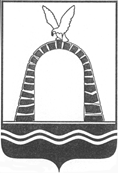 АДМИНИСТРАЦИЯ ГОРОДА БАТАЙСКАПОСТАНОВЛЕНИЕ от ______________ № _____г. БатайскО внесении изменений в постановление Администрации города Батайска от 23.05.2019 № 875 «О балансовой комиссии по утверждению годовых отчетов муниципальных унитарных предприятий» и признании утратившим силу постановления Администрации города Батайска от 07.07.2020 № 1081В соответствии со ст. 295 Гражданского кодекса Российской Федерации, Федеральным законом «О государственных и муниципальных унитарных предприятиях» от 14.11.2002 № 161, руководствуясь Положением о порядке управления и распоряжения имуществом, находящимся в муниципальной собственности города Батайска, утвержденным решением Батайской городской думы от 31.07.2019 № 385, Уставом муниципального образования «Город Батайск», Администрация города Батайска постановляет: Внести в постановление Администрации города Батайска от 23.05.2019 № 875 «О балансовой комиссии по утверждению годовых отчетов муниципальных унитарных предприятий» следующие изменения:. Пункт 3 постановления изложить в следующей редакции: «3. Утвердить период проведения балансовой комиссии по результатам финансово-хозяйственной деятельности муниципальных предприятий с 15 мая по 30 июня года, следующего за отчетным».. Приложение № 2 постановления изложить в новой редакции, согласно приложению к настоящему постановлению. Признать утратившим силу постановление Администрации города Батайска от 07.07.2020 № 1081.Настоящее постановление вступает в силу со дня его официального опубликования. Контроль за исполнением настоящего постановления возложить на заместителя главы Администрации города Батайска по экономике Богатищеву Н.С. и заместителя главы Администрации города Батайска по территориальному развитию и строительству Горелкина В.В.Глава Администрации города Батайска				    Г.В. ПавлятенкоПостановление вноситКомитет по управлению имуществом города БатайскаСоставбалансовой комиссии по утверждению годовых отчетов муниципальных унитарных предприятийНачальник общего отдела	Администрации города Батайска				         В.С. МирошниковаПриложениек постановлениюАдминистрации города Батайскаот__________№_____оБогатищеваНаталья Сергеевна-заместитель главы Администрации города Батайска по экономике, председатель балансовой комиссииНикульшинВладислав Владимирович-председатель Комитета по управлению имуществом города Батайска, заместитель председателя балансовой комиссииЗолотарева Елена Николаевна-начальник отдела - главный бухгалтер отдела бухгалтерии и муниципальных закупок КУИ города Батайска, секретарь комиссииЧлены балансовой комиссии:Члены балансовой комиссии:Члены балансовой комиссии:БуцаленкоАнтон Николаевич-заместитель председателя Комитета по управлению имуществом города БатайскаГорелкинВладимир Викторович-заместитель главы Администрации города Батайска по территориальному развитию и строительствуКолосковаМарина Евгеньевна-главный специалист отдела экономики, инвестиционной политики и стратегического развития Администрации города БатайскаКузьменкоНаталья Васильевна-заместитель главы Администрации города Батайска по социальным вопросамСвистунов Олег Викторович-заместитель главы Администрации города Батайска по бюджету и финансамСкоринаИнна Михайловна-начальник отдела экономики, инвестиционной политики и стратегического развития Администрации города БатайскаУгловСергей Владимирович-начальник Управления жилищно-коммунального хозяйства города БатайскаШевченкоАлександр Анатольевич-заместитель главы Администрации города Батайска по жилищно-коммунальному хозяйству